ROTARY CLUB OF PORTLAND, MEBoard of Directors MeetingSeptember 16, 2016Meeting was called to order at 1:34 pmPresent: Laura Young, President; Don Zillman, 1st VP, John Curran, 2nd VP, Scott Blackeslee, Treas., Kathy Grammer, Sec., Bowen Depke, Travis Parker, Amy Chipman.
Absent: Justin Lamontagne, Jan Chapman, Nan Heald, Bruce Moore, Elise HodgkinQUORUM was established with eight board members present APPROVAL OF MINUTESThe minutes of the August 19, 2016 Board of Directors meeting were approved as submitted.FINANCIAL REPORTReview of the financial reports Discussion and approval of the investments of Portland Rotary Charitable Endowment Fund with proposed allocation:30% Bond ETF25% Broad Market ETF25% Schwab US Dividend Equity ETF10% Schwab US Mid-Cap ETF10% Schwab US Small-Cap ETFTotal invested $217,00070/30 Stock to Bond Allocation- no International funds at this timeElise and Amy will be set up to receive the Schwab statements. Investment sub-committee to be appointed by the board, will review annually and report to the board. Ron Bennett will handle the final tax return of the Service & Memorial Fund.Budget presented by Laura Young was unanimously approved.BUSINESSNew members:  Lionel Nima and John Lock -ApprovedResignations: Adam Shephard-Family Issues; Adam Lee-Disinterest; Approved with regretLeave of Absence: NoneMembership dues discount of 50% for new members under the age of 40 was discussed as an incentive to bring younger members into the club. Employers should be encouraged to pay half and members pay half when appropriate. ADJOURNMENT AND NEXT BOARD MEETING SCHEDULEMeeting was adjourned at 2:11 pm. The next Board meeting is scheduled for October 21, 2016.Respectfully submitted,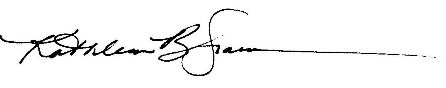 Kathleen B. Grammer, Secretary